Министерство образования и науки Калужской областиГосударственное автономное профессиональное образовательное учреждение Калужской области «Калужский колледж экономики и технологий»РАБОЧАЯ ПРОГРАММА УЧЕБНОЙ ДИСЦИПЛИНЫРодная литература общеобразовательного циклапрограмм подготовки специалистов среднего звена, квалифицированных рабочих и служащих среднего профессионального образования на базе основного общего образования с получением среднего общего образованиясоциально-экономического,естественно-научного,технологического профилей профессионального образованияКалуга 2022 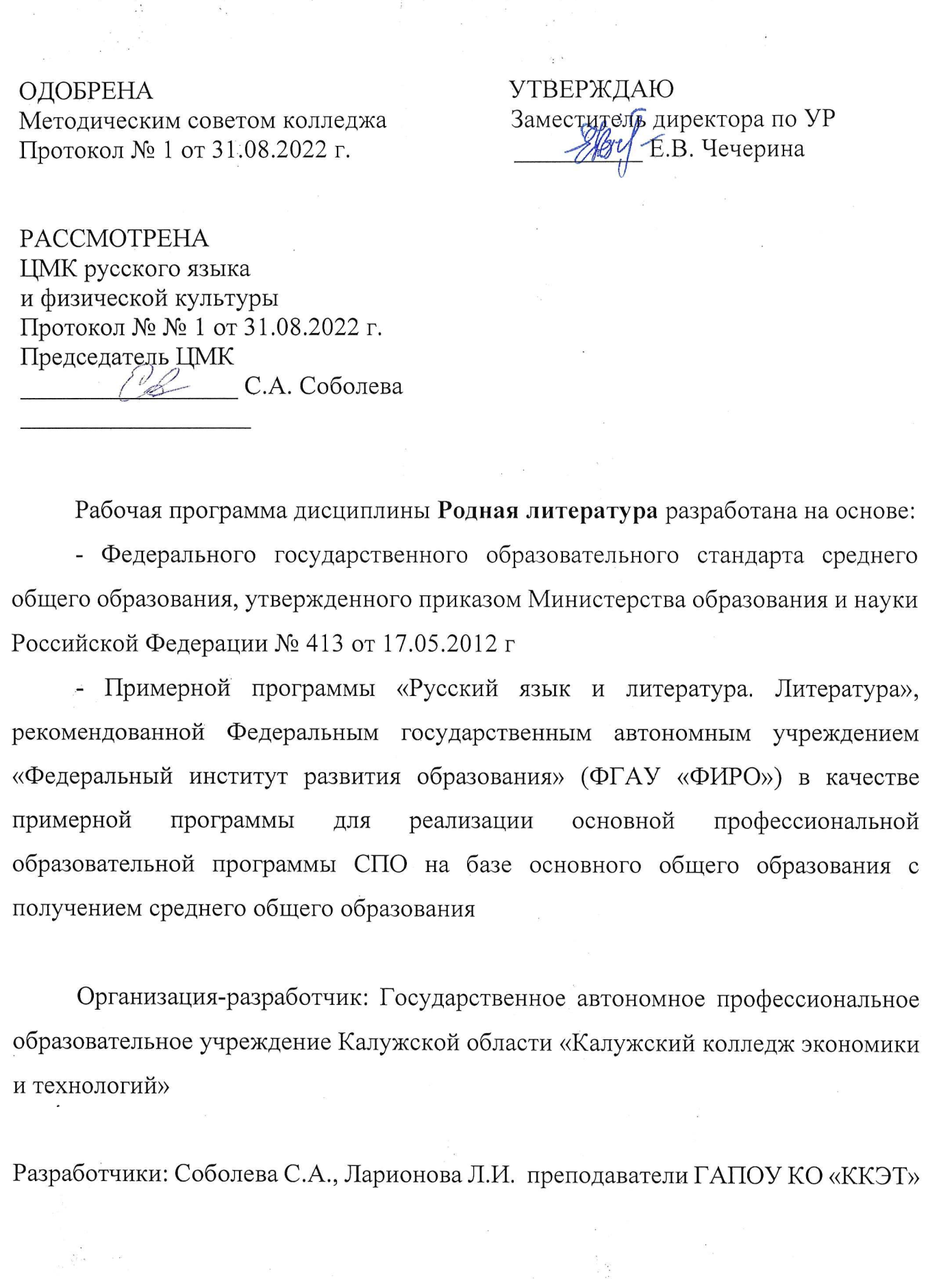 СОДЕРЖАНИЕПОЯСНИТЕЛЬНАЯ ЗАПИСКАРабочая программа учебной дисциплины Родная литература предназначена для изучения курса литературы в колледже, реализующем образовательную программу среднего общего образования при подготовке специалистов среднего звена.Согласно Федеральному государственному образовательному стандарту среднего общего образования литература в учреждениях среднего профессионального образования изучается с учетом профиля получаемого профессионального образования. При реализации программ подготовки специалистов среднего звена технического, естественнонаучного и социально-экономического профилей профессионального образования обучающиеся колледжа изучают Родную литературу как базовую учебную дисциплину в объеме 36 часов.Рабочая программа учебной дисциплины Родная литература направлена на достижение следующих целей:   - формирование литературоведческих знаний о связи судеб известных писателей с Калужским краем, развитие гуманистического мировоззрения, национального самосознания, гражданской позиции, чувства патриотизма, любви и уважения к родной литературе и ценностям отечественной культуры; - воспитание духовно развитой личности, готовой к самопознанию и самосовершенствованию, способной к созидательной деятельности в современном мире;- развитие представлений о специфике родной литературы в ряду других искусств, культуры читательского восприятия художественного текста, понимания авторской позиции, исторической и эстетической обусловленности литературного процесса, образного и аналитического мышления, эстетических и творческих способностей обучающихся, читательских интересов, художественного вкуса, устной и письменной речи студентов;   - совершенствование умений анализа и интерпретации литературного произведения как художественного целого в его историко-литературной обусловленности с использованием теоретико-литературных знаний; написания сочинений различных типов;- поиска, систематизации и использования необходимой информации, в том числе в сети Интернет.	В программу включено содержание, направленное на формирование у студентов компетенций, необходимых для качественного освоения программ подготовки специалистов среднего звена на базе основного общего образования с получением среднего общего образования программы подготовки специалистов среднего звена (ППССЗ).1. ОБЩАЯ ХАРАКТЕРИСТИКА РАБОЧЕЙ ПРОГРАММЫ УЧЕБНОЙ ДИСЦИПЛИНЫ1.1. Место дисциплины в структуре основной образовательной программы: 	Учебная дисциплина «Родная литература» является обязательной частью общеобразовательного цикла основной образовательной программы в соответствии с ФГОС по специальностям и профессии социально-экономического профиля:38.02.07 Банковское дело 
43.02.10 Туризм 
43.02.14 Гостиничное дело 
46.02.01 Документационное обеспечение управления и архивоведение 38.02.01 Экономика и бухгалтерский учёт (по отраслям) 
38.02.04 Коммерция (по отраслям)43.02.15 Поварское и кондитерское делопо профессии 43.01.09 Повар, кондитерпо специальностям и профессии естественно-научного профиля:19.02.03 Технология хлеба, кондитерских и макаронных изделий19.02.05 Технология бродильных производств и виноделие 19.02.07 Технология молока и молочных продуктов 19.02.08 Технология мяса и мясных продуктов 19.02.10 Технология продукции общественного питания38.02.05 Товароведение и экспертиза качества потребительских товаровпо профессии 18.01.33 Лаборант по контролю качества сырья, реактивов, промежуточных продуктов, готовой продукции, отходов производства (по отраслям)по специальностям технологического профиля:09.02.07 Информационные системы и программирование 15.02.06 Монтаж и техническая эксплуатация холодильно-компрессорных машин и установок (по отраслям) 15.02.12 Монтаж, техническое обслуживание и ремонт промышленного оборудования (по отраслям) 1.2. Планируемые результаты освоения дисциплины:Особое значение дисциплина имеет при формировании и развитии общих компетенций по по специальностям и профессии социально-экономического профиля:38.02.07 Банковское дело 43.02.10 Туризм43.02.14 Гостиничное дело46.02.01 Документационное обеспечение управления и архивоведение38.02.01 Экономика и бухгалтерский учёт (по отраслям)38.02.04 Коммерция (по отраслям)43.02.15 Поварское и кондитерское делопо профессии    43.01.09 Повар, кондитерпо специальностям и профессии естественно-научного профиля:19.02.03 Технология хлеба, кондитерских и макаронных изделий19.02.05 Технология бродильных производств и виноделие 19.02.07 Технология молока и молочных продуктов 19.02.08 Технология мяса и мясных продуктов 19.02.10 Технология продукции общественного питания38.02.05 Товароведение и экспертиза качества потребительских товаровпо профессии по профессии 18.01.33 Лаборант по контролю качества сырья, реактивов, промежуточных продуктов, готовой продукции, отходов производства (по отраслям)по специальностям технологического профиля:09.02.07 Информационные системы и программирование 15.02.06 Монтаж и техническая эксплуатация холодильно-компрессорных машин и установок (по отраслям) 15.02.12 Монтаж, техническое обслуживание и ремонт промышленного оборудования (по отраслям) В рамках программы учебной дисциплины обучающимися осваиваются личностные, метапредметные и предметные результаты в соответствии с требованиями ФГОС среднего общего образования: личностные (ЛР), метапредметные (МР), предметные для базового уровня изучения (ПРб).3. СТРУКТУРА И СОДЕРЖАНИЕ УЧЕБНОЙ ДИСЦИПЛИНЫ2.1. Объем учебной дисциплины и виды учебной работыТематический план и содержание учебной дисциплины 3. УСЛОВИЯ РЕАЛИЗАЦИИ ПРОГРАММЫ УЧЕБНОЙ ДИСЦИПЛИНЫ3.1. Для реализации программы учебной дисциплины предусмотрен Кабинет русского языка и литературы.Помещение кабинета соответствует требованиям Санитарно-эпидемиологических правил и нормативов (СанПиН 2.4.2 № 178-02): оснащено типовым оборудованием, в том числе специализированной учебной мебелью и средствами обучения, необходимыми для выполнения требований к уровню подготовки обучающихся.  Оборудование учебного кабинета:- посадочные места по количеству обучающихся;- рабочее место преподавателя;- комплект учебно-наглядных пособий;- комплект электронных видеоматериалов;- задания для контрольных работ;- профессионально ориентированные задания;- материалы экзамена.Технические средства обучения:- персональный компьютер с лицензионным программным обеспечением;- проектор с экраном.Залы:Библиотека, читальный зал с выходом в сеть Интернет.3.2. Информационное обеспечение реализации программы3.2.1. Основные печатные издания1. Литература:10 класс: Базовый уровень: учебник / Курдюмова Т. Ф., Марьина О. Б.,  М.:Просвещение/Дрофа, 2020 г.2. Литература:11 класс: в 2 частях:Базовый уровень: учебник / Курдюмова Т. Ф.,Колокольцев Е.Н., Марьина О. Б.,  М.:Просвещение/Дрофа, 2020 г.3. Литература [Текст]: учебник для использования в учебном процессе образовательных учреждений, реализующих образовательную программу среднего (полного) общего образования в пределах основных профессиональных образовательных программ НПО и СПО с учетом профиля профессионального образования / под ред. Г. А. Обернихиной. - 16-е изд., стер. - Москва : Академия, 2017. - 655 с.: ил. - (Профессиональное образование. Общеобразовательные дисциплины). - Библиогр. в конце ст. - ISBN 978-5-4468-5128-74. Фортунатов, Н. М.  Русская литература первой трети XIX века : учебник для среднего профессионального образования / Н. М. Фортунатов, М. Г. Уртминцева, И. С. Юхнова. — 3-е изд., перераб. и доп. — Москва : Издательство Юрайт, 2019. — 207 с. — (Профессиональное образование). — ISBN 978-5-9916-6020-4. — Текст : электронный // ЭБС Юрайт [сайт]. — URL: https://urait.ru/bcode/4337335. Фортунатов, Н. М.  Русская литература второй трети XIX века : учебник для среднего профессионального образования / Н. М. Фортунатов, М. Г. Уртминцева, И. С. Юхнова. — 3-е изд., перераб. и доп. — Москва : Издательство Юрайт, 2019. — 246 с. — (Профессиональное образование). — ISBN 978-5-534-01043-5. — Текст : электронный // ЭБС Юрайт [сайт]. — URL: https://urait.ru/bcode/433732 6. Фортунатов, Н. М.  Русская литература последней трети XIX века : учебник для среднего профессионального образования / Н. М. Фортунатов, М. Г. Уртминцева, И. С. Юхнова. — 4-е изд., перераб. и доп. — Москва : Издательство Юрайт, 2019. — 310 с. — (Профессиональное образование). — ISBN 978-5-534-10666-4. — Текст : электронный // ЭБС Юрайт [сайт]. — URL: https://urait.ru/bcode/4310537. История русской литературы XX-XXI веков : учебник и практикум для вузов / В. А. Мескин [и др.] ; под общей редакцией В. А. Мескина. — Москва : Издательство Юрайт, 2020. — 411 с. — (Высшее образование). — ISBN 978-5-534-00234-8. — Текст : электронный // ЭБС Юрайт [сайт]. — URL: https://urait.ru/bcode/4504363.2.2. Дополнительные источники 	1. Ксенофонтов Игорь Валерьевич. Литература Калужского края: учеб.-метод. пособие / И. В. Ксенофонтов ; Департамент образования и науки Калуж обл., Калуж. обл. ин-т повышения квалификации работников образования. - Калуга: Ин-т повышения квалификации работников образования, 2003 (ООО Полиграф-информ). - 114, [2] с.: портр.; 20 см.; ISBN 5-93336-047-3 (в обл.)2. Сафонов, А. А.  Литература. 10 класс. Хрестоматия : учебное пособие для среднего профессионального образования / А. А. Сафонов ; под редакцией М. А. Сафоновой. — Москва : Издательство Юрайт, 2020. — 211 с. — (Профессиональное образование). — ISBN 978-5-534-02275-9. — Текст : электронный // ЭБС Юрайт [сайт]. — URL: https://urait.ru/bcode/4535103. Сафонов, А. А.  Литература. 11 класс. Хрестоматия : учебное пособие для среднего профессионального образования / А. А. Сафонов ; под редакцией М. А. Сафоновой. — Москва : Издательство Юрайт, 2020. — 265 с. — (Профессиональное образование). — ISBN 978-5-534-09163-2. — Текст : электронный // ЭБС Юрайт [сайт]. — URL: https://urait.ru/bcode/4536533.2.3. Перечень ресурсов информационно-телекоммуникационной сети «Интернет», необходимых для освоения дисциплиныМинистерство науки и высшего образования Российской Федерации (https://minobrnauki.gov.ru)Федеральный портал "Российское образование" (http://www.edu.ru/);Информационная система "Единое окно доступа к образовательным ресурсам" (http://window.edu.ru/);Единая коллекция цифровых образовательных ресурсов (http://school-collection.edu.ru/);Федеральный центр информационно-образовательных ресурсов (http://fcior.edu.ru/);Образовательный портал "Учеба" (http://www.ucheba.com/);  Проект Государственного института русского языка имени А.С. Пушкина "Образование на русском" (https://pushkininstitute.ru/);Научная электронная библиотека (НЭБ) (http://www.elibrary.ru);Национальная электронная библиотека (http://нэб.рф/);КиберЛенинка (http://cyberleninka.ru/).Справочно-информационный портал "Русский язык" (http://gramota.ru/);Служба тематических толковых словарей (http://www.glossary.ru/);Словари и энциклопедии (http://dic.academic.ru/);Консультант Плюс - справочная правовая система (доступ по локальной сети).1.ПОЯСНИТЕЛЬНАЯ ЗПИСКА2.ОБЩАЯ ХАРАКТЕРИСТИКА РАБОЧЕЙ ПРОГРАММЫ УЧЕБНОЙ ДИСЦИПЛИНЫ3.СТРУКТУРА И СОДЕРЖАНИЕ УЧЕБНОЙ ДИСЦИПЛИНЫ4.УСЛОВИЯ РЕАЛИЗАЦИИ УЧЕБНОЙ ДИСЦИПЛИНЫ5.КОНТРОЛЬ И ОЦЕНКА РЕЗУЛЬТАТОВ ОСВОЕНИЯ УЧЕБНОЙ ДИСЦИПЛИНЫКодНаименование общих компетенцийОК 1Выбирать способы решения задач профессиональной деятельности, применительно к различным контекстамОК 2Осуществлять поиск, анализ и интерпретацию информации, необходимой для выполнения задач профессиональной деятельностиОК 3Планировать и реализовывать собственное профессиональное и личностное развитиеОК 4 Работать в коллективе и команде, эффективно взаимодействовать с коллегами, руководством, клиентамиОК 5Осуществлять устную и письменную коммуникацию на государственном языке с учетом особенностей социального и культурного контекстаОК 6Проявлять гражданско-патриотическую позицию, демонстрировать осознанное поведение на основе традиционных общечеловеческих ценностей, применять стандарты антикоррупционного поведенияОК 7Содействовать сохранению окружающей среды, ресурсосбережению, эффективно действовать в чрезвычайных ситуациях ОК 8Использовать средства физической культуры для сохранения и укрепления здоровья в процессе профессиональной деятельности и поддержание необходимого уровня физической подготовленностиОК 9Использовать информационные технологии в профессиональной деятельностиОК 10Пользоваться профессиональной документацией на государственном и иностранном языках.ОК 11Использовать знания по финансовой грамотности, планировать предпринимательскую деятельность в профессиональной сфере.КодНаименование общих компетенцийОК 1Понимать сущность и социальную значимость своей будущей профессии, проявлять к ней устойчивый интересОК 2Организовывать собственную деятельность, выбирать типовые методы и способы выполнения профессиональных задач, оценивать их эффективность и качествоОК 3Принимать решения в стандартных и нестандартных ситуациях и нести за них ответственностьОК 4Осуществлять поиск и использование информации, необходимой для эффективного выполнения профессиональных задач, профессионального и личностного развития.ОК 5Использовать информационно-коммуникационные технологии в профессиональной деятельности..ОК 6Работать в коллективе и команде, эффективно общаться с коллегами, руководством, потребителями.ОК 7Брать на себя ответственность за работу членов команды (подчиненных), результат выполнения заданий.ОК 8Самостоятельно определять задачи профессионального и личностного развития, заниматься самообразованием, осознанно планировать повышение квалификации..ОК 9Ориентироваться в условиях частой смены технологий в профессиональной деятельности.КодНаименование общих компетенцийОК 1Выбирать способы решения задач профессиональной деятельности, применительно к различным контекстамОК 2Осуществлять поиск, анализ и интерпретацию информации, необходимой для выполнения задач профессиональной деятельностиОК 3Планировать и реализовывать собственное профессиональное и личностное развитиеОК 4Работать в коллективе и команде, эффективно взаимодействовать с коллегами, руководством, клиентамиОК 5Осуществлять устную и письменную коммуникацию на государственном языке с учетом особенностей социального и культурного контекстаОК 6Проявлять гражданско-патриотическую позицию, демонстрировать осознанное поведение на основе традиционных общечеловеческих ценностей, применять стандарты антикоррупционного поведенияОК 7Содействовать сохранению окружающей среды, ресурсосбережению, эффективно действовать в чрезвычайных ситуациях ОК 8Использовать средства физической культуры для сохранения и укрепления здоровья в процессе профессиональной деятельности и поддержание необходимого уровня физической подготовленностиОК 9Использовать информационные технологии в профессиональной деятельностиОК 10Пользоваться профессиональной документацией на государственном и иностранном языках.ОК 11Использовать знания по финансовой грамотности, планировать предпринимательскую деятельность в профессиональной сфере.КодНаименование общих компетенцийОК 1Понимать сущность и социальную значимость своей будущей профессии, проявлять к ней устойчивый интерес.ОК 2Организовывать собственную деятельность, выбирать типовые методы и способы выполнения профессиональных задач, оценивать их эффективность и качество.ОК 3Принимать решения в стандартных и нестандартных ситуациях и нести за них ответственность.ОК 4 Осуществлять поиск и использование информации, необходимой для эффективного выполнения профессиональных задач, профессионального и личностного развитияОК 5Использовать информационно-коммуникационные технологии в профессиональной деятельности.ОК 6Работать в коллективе и команде, эффективно общаться с коллегами, руководством, потребителямиОК 7Брать на себя ответственность за работу членов команды (подчиненных), результат выполнения заданий.ОК 8Самостоятельно определять задачи профессионального и личностного развития, заниматься самообразованием, осознанно планировать повышение квалификацииОК 9Ориентироваться в условиях частой смены технологий в профессиональной деятельностиКодНаименование общих компетенцийОК 1Выбирать способы решения задач профессиональной деятельности, применительно к различным контекстамОК 2Осуществлять поиск, анализ и интерпретацию информации, необходимой для выполнения задач профессиональной деятельностиОК 3Планировать и реализовывать собственное профессиональное и личностное развитиеОК 4 Работать в коллективе и команде, эффективно взаимодействовать с коллегами, руководством, клиентамиОК 5Осуществлять устную и письменную коммуникацию на государственном языке с учетом особенностей социального и культурного контекстаОК 6Проявлять гражданско-патриотическую позицию, демонстрировать осознанное поведение на основе традиционных общечеловеческих ценностей, применять стандарты антикоррупционного поведенияОК 7Содействовать сохранению окружающей среды, ресурсосбережению, эффективно действовать в чрезвычайных ситуациях ОК 8Использовать средства физической культуры для сохранения и укрепления здоровья в процессе профессиональной деятельности и поддержание необходимого уровня физической подготовленностиОК 9Использовать информационные технологии в профессиональной деятельностиОК 10Пользоваться профессиональной документацией на государственном и иностранном языках.ОК 11Использовать знания по финансовой грамотности, планировать предпринимательскую деятельность в профессиональной сфере.КодНаименование общих компетенцийОК 1Понимать сущность и социальную значимость своей будущей профессии, проявлять к ней устойчивый интересОК 2Организовывать собственную деятельность, выбирать типовые методы и способы выполнения профессиональных задач, оценивать их эффективность и качествоОК 3Принимать решения в стандартных и нестандартных ситуациях и нести за них ответственностьОК 4Осуществлять поиск и использование информации, необходимой для эффективного выполнения профессиональных задач, профессионального и личностного развития.ОК 5Использовать информационно-коммуникационные технологии в профессиональной деятельности.ОК 6Работать в коллективе и в команде, эффективно общаться с коллегами, руководством, потребителями.ОК 7Самостоятельно определять задачи профессионального и личностного развития, заниматься самообразованием, осознанно планировать повышение квалификации.ОК 8Вести здоровый образ жизни, применять спортивно-оздоровительные методы и средства для коррекции физического развития и телосложенияОК 9Пользоваться иностранным языком как средством делового общенияОК 10Логически верно, аргументированно и ясно излагать устную и письменную речь.ОК 11Обеспечивать безопасность жизнедеятельности, предотвращать техногенные катастрофы в профессиональной деятельности, организовывать, проводить и контролировать мероприятия по защите работающих и населения от негативных воздействий чрезвычайных ситуаций.ОК 12Соблюдать действующее законодательство и обязательные требования нормативных документов, а также требования стандартов, технических условий.КодНаименование общих компетенцийОК 1Выбирать способы решения задач профессиональной деятельности, применительно к различным контекстамОК 2Осуществлять поиск, анализ и интерпретацию информации, необходимой для выполнения задач профессиональной деятельностиОК 3Планировать и реализовывать собственное профессиональное и личностное развитиеОК 4 Работать в коллективе и команде, эффективно взаимодействовать с коллегами, руководством, клиентамиОК 5Осуществлять устную и письменную коммуникацию на государственном языке с учетом особенностей социального и культурного контекстаОК 6Проявлять гражданско-патриотическую позицию, демонстрировать осознанное поведение на основе традиционных общечеловеческих ценностей, применять стандарты антикоррупционного поведенияОК 7Содействовать сохранению окружающей среды, ресурсосбережению, эффективно действовать в чрезвычайных ситуациях ОК 8Использовать средства физической культуры для сохранения и укрепления здоровья в процессе профессиональной деятельности и поддержание необходимого уровня физической подготовленностиОК 9Использовать информационные технологии в профессиональной деятельностиОК 10Пользоваться профессиональной документацией на государственном и иностранном языках.ОК 11Использовать знания по финансовой грамотности, планировать предпринимательскую деятельность в профессиональной сфере.КодНаименование общих компетенцийОК 1Выбирать способы решения задач профессиональной деятельности, применительно к различным контекстамОК 2Осуществлять поиск, анализ и интерпретацию информации, необходимой для выполнения задач профессиональной деятельностиОК 3Планировать и реализовывать собственное профессиональное и личностное развитиеОК 4 Работать в коллективе и команде, эффективно взаимодействовать с коллегами, руководством, клиентамиОК 5Осуществлять устную и письменную коммуникацию на государственном языке с учетом особенностей социального и культурного контекстаОК 6Проявлять гражданско-патриотическую позицию, демонстрировать осознанное поведение на основе традиционных общечеловеческих ценностей, применять стандарты антикоррупционного поведенияОК 7Содействовать сохранению окружающей среды, ресурсосбережению, эффективно действовать в чрезвычайных ситуациях ОК 8Использовать средства физической культуры для сохранения и укрепления здоровья в процессе профессиональной деятельности и поддержание необходимого уровня физической подготовленностиОК 9Использовать информационные технологии в профессиональной деятельностиОК 10Пользоваться профессиональной документацией на государственном и иностранном языках.ОК 11Использовать знания по финансовой грамотности, планировать предпринимательскую деятельность в профессиональной сфере.ОК 1Понимать сущность и социальную значимость своей будущей профессии, проявлять к ней устойчивый интерес.ОК 2Организовывать собственную деятельность, выбирать типовые методы и способы выполнения профессиональных задач, оценивать их эффективность и качество.ОК 3Принимать решения в стандартных и нестандартных ситуациях и нести за них ответственность.ОК 4 Осуществлять поиск и использование информации, необходимой для эффективного выполнения профессиональных задач, профессионального и личностного развитияОК 5Использовать информационно-коммуникационные технологии в профессиональной деятельности.ОК 6Работать в коллективе и команде, эффективно общаться с коллегами, руководством, потребителямиОК 7Брать на себя ответственность за работу членов команды (подчиненных), результат выполнения заданий.ОК 8Самостоятельно определять задачи профессионального и личностного развития, заниматься самообразованием, осознанно планировать повышение квалификацииОК 9Ориентироваться в условиях частой смены технологий в профессиональной деятельностиОК 1Понимать сущность и социальную значимость своей будущей профессии, проявлять к ней устойчивый интерес.ОК 2Организовывать собственную деятельность, выбирать типовые методы и способы выполнения профессиональных задач, оценивать их эффективность и качество.ОК 3Принимать решения в стандартных и нестандартных ситуациях и нести за них ответственность.ОК 4 Осуществлять поиск и использование информации, необходимой для эффективного выполнения профессиональных задач, профессионального и личностного развитияОК 5Использовать информационно-коммуникационные технологии в профессиональной деятельности.ОК 6Работать в коллективе и команде, эффективно общаться с коллегами, руководством, потребителямиОК 7Брать на себя ответственность за работу членов команды (подчиненных), результат выполнения заданий.ОК 8Самостоятельно определять задачи профессионального и личностного развития, заниматься самообразованием, осознанно планировать повышение квалификацииОК 9Ориентироваться в условиях частой смены технологий в профессиональной деятельностиОК 1Понимать сущность и социальную значимость своей будущей профессии, проявлять к ней устойчивый интерес.ОК 2Организовывать собственную деятельность, выбирать типовые методы и способы выполнения профессиональных задач, оценивать их эффективность и качество.ОК 3Принимать решения в стандартных и нестандартных ситуациях и нести за них ответственность.ОК 4 Осуществлять поиск и использование информации, необходимой для эффективного выполнения профессиональных задач, профессионального и личностного развитияОК 5Использовать информационно-коммуникационные технологии в профессиональной деятельности.ОК 6Работать в коллективе и команде, эффективно общаться с коллегами, руководством, потребителямиОК 7Брать на себя ответственность за работу членов команды (подчиненных), результат выполнения заданий.ОК 8Самостоятельно определять задачи профессионального и личностного развития, заниматься самообразованием, осознанно планировать повышение квалификацииОК 9Ориентироваться в условиях частой смены технологий в профессиональной деятельностиОК 1Понимать сущность и социальную значимость своей будущей профессии, проявлять к ней устойчивый интерес.ОК 2Организовывать собственную деятельность, выбирать типовые методы и способы выполнения профессиональных задач, оценивать их эффективность и качество.ОК 3Принимать решения в стандартных и нестандартных ситуациях и нести за них ответственность.ОК 4 Осуществлять поиск и использование информации, необходимой для эффективного выполнения профессиональных задач, профессионального и личностного развитияОК 5Использовать информационно-коммуникационные технологии в профессиональной деятельности.ОК 6Работать в коллективе и команде, эффективно общаться с коллегами, руководством, потребителямиОК 7Брать на себя ответственность за работу членов команды (подчиненных), результат выполнения заданий.ОК 8Самостоятельно определять задачи профессионального и личностного развития, заниматься самообразованием, осознанно планировать повышение квалификацииОК 9Ориентироваться в условиях частой смены технологий в профессиональной деятельностиОК 1Понимать сущность и социальную значимость своей будущей профессии, проявлять к ней устойчивый интерес.ОК 2Организовывать собственную деятельность, выбирать типовые методы и способы выполнения профессиональных задач, оценивать их эффективность и качество.ОК 3Принимать решения в стандартных и нестандартных ситуациях и нести за них ответственность.ОК 4 Осуществлять поиск и использование информации, необходимой для эффективного выполнения профессиональных задач, профессионального и личностного развитияОК 5Использовать информационно-коммуникационные технологии в профессиональной деятельности.ОК 6Работать в коллективе и команде, эффективно общаться с коллегами, руководством, потребителямиОК 7Брать на себя ответственность за работу членов команды (подчиненных), результат выполнения заданий.ОК 8Самостоятельно определять задачи профессионального и личностного развития, заниматься самообразованием, осознанно планировать повышение квалификацииОК 9Ориентироваться в условиях частой смены технологий в профессиональной деятельностиОК 1Понимать сущность и социальную значимость своей будущей профессии, проявлять к ней устойчивый интерес.ОК 2Организовывать собственную деятельность, выбирать типовые методы и способы выполнения профессиональных задач, оценивать их эффективность и качество.ОК 3Принимать решения в стандартных и нестандартных ситуациях и нести за них ответственность.ОК 4 Осуществлять поиск и использование информации, необходимой для эффективного выполнения профессиональных задач, профессионального и личностного развитияОК 5Использовать информационно-коммуникационные технологии в профессиональной деятельности.ОК 6Работать в коллективе и команде, эффективно общаться с коллегами, руководством, потребителямиОК 7Брать на себя ответственность за работу членов команды (подчиненных), результат выполнения заданий.ОК 8Самостоятельно определять задачи профессионального и личностного развития, заниматься самообразованием, осознанно планировать повышение квалификацииОК 9Ориентироваться в условиях частой смены технологий в профессиональной деятельностиКодНаименование общих компетенцийОК 1Выбирать способы решения задач профессиональной деятельности, применительно к различным контекстамОК 2Осуществлять поиск, анализ и интерпретацию информации, необходимой для выполнения задач профессиональной деятельностиОК 3Планировать и реализовывать собственное профессиональное и личностное развитиеОК 4 Работать в коллективе и команде, эффективно взаимодействовать с коллегами, руководством, клиентамиОК 5Осуществлять устную и письменную коммуникацию на государственном языке с учетом особенностей социального и культурного контекстаОК 6Проявлять гражданско-патриотическую позицию, демонстрировать осознанное поведение на основе традиционных общечеловеческих ценностей, применять стандарты антикоррупционного поведенияОК 7Содействовать сохранению окружающей среды, ресурсосбережению, эффективно действовать в чрезвычайных ситуациях ОК 8Использовать средства физической культуры для сохранения и укрепления здоровья в процессе профессиональной деятельности и поддержание необходимого уровня физической подготовленностиОК 9Использовать информационные технологии в профессиональной деятельностиОК 10Пользоваться профессиональной документацией на государственном и иностранном языках.ОК 11Использовать знания по финансовой грамотности, планировать предпринимательскую деятельность в профессиональной сфере.КодНаименование общих компетенцийОК 1Выбирать способы решения задач профессиональной деятельности, применительно к различным контекстамОК 2Осуществлять поиск, анализ и интерпретацию информации, необходимой для выполнения задач профессиональной деятельностиОК 3Планировать и реализовывать собственное профессиональное и личностное развитиеОК 4 Работать в коллективе и команде, эффективно взаимодействовать с коллегами, руководством, клиентамиОК 5Осуществлять устную и письменную коммуникацию на государственном языке с учетом особенностей социального и культурного контекстаОК 6Проявлять гражданско-патриотическую позицию, демонстрировать осознанное поведение на основе традиционных общечеловеческих ценностей, применять стандарты антикоррупционного поведенияОК 7Содействовать сохранению окружающей среды, ресурсосбережению, эффективно действовать в чрезвычайных ситуациях ОК 8Использовать средства физической культуры для сохранения и укрепления здоровья в процессе профессиональной деятельности и поддержание необходимого уровня физической подготовленностиОК 9Использовать информационные технологии в профессиональной деятельностиОК 10Пользоваться профессиональной документацией на государственном и иностранном языках.ОК 11Использовать знания по финансовой грамотности, планировать предпринимательскую деятельность в профессиональной сфере.ОК 1Понимать сущность и социальную значимость своей будущей профессии, проявлять к ней устойчивый интерес.ОК 2Организовывать собственную деятельность, выбирать типовые методы и способы выполнения профессиональных задач, оценивать их эффективность и качество.ОК 3Принимать решения в стандартных и нестандартных ситуациях и нести за них ответственность.ОК 4 Осуществлять поиск и использование информации, необходимой для эффективного выполнения профессиональных задач, профессионального и личностного развитияОК 5Использовать информационно-коммуникационные технологии в профессиональной деятельности.ОК 6Работать в коллективе и команде, эффективно общаться с коллегами, руководством, потребителямиОК 7Брать на себя ответственность за работу членов команды (подчиненных), результат выполнения заданий.ОК 8Самостоятельно определять задачи профессионального и личностного развития, заниматься самообразованием, осознанно планировать повышение квалификацииОК 9Ориентироваться в условиях частой смены технологий в профессиональной деятельностиОК 10Обеспечивать безопасные условия труда в профессиональной деятельностиОК 1Выбирать способы решения задач профессиональной деятельности, применительно к различным контекстамОК 2Осуществлять поиск, анализ и интерпретацию информации, необходимой для выполнения задач профессиональной деятельностиОК 3Планировать и реализовывать собственное профессиональное и личностное развитиеОК 4 Работать в коллективе и команде, эффективно взаимодействовать с коллегами, руководством, клиентамиОК 5Осуществлять устную и письменную коммуникацию на государственном языке с учетом особенностей социального и культурного контекстаОК 6Проявлять гражданско-патриотическую позицию, демонстрировать осознанное поведение на основе традиционных общечеловеческих ценностей, применять стандарты антикоррупционного поведенияОК 7Содействовать сохранению окружающей среды, ресурсосбережению, эффективно действовать в чрезвычайных ситуациях ОК 8Использовать средства физической культуры для сохранения и укрепления здоровья в процессе профессиональной деятельности и поддержание необходимого уровня физической подготовленностиОК 9Использовать информационные технологии в профессиональной деятельностиОК 10Пользоваться профессиональной документацией на государственном и иностранном языках.ОК 11Использовать знания по финансовой грамотности, планировать предпринимательскую деятельность в профессиональной сфере.Коды результатовПланируемые результаты освоения дисциплины включают ЛР 01гражданского воспитания: сформированность гражданской позиции обучающегося как активного и ответственного члена российского общества;осознание своих конституционных прав и обязанностей, уважение закона и правопорядка;принятие традиционных национальных, общечеловеческих гуманистических и демократических ценностей;готовность противостоять идеологии экстремизма, национализма, ксенофобии, дискриминации по социальным, религиозным, расовым, национальным признакам;готовность вести совместную деятельность в интересах гражданского общества, участвовать в самоуправлении в общеобразовательной организации и детско-юношеских организациях;умение взаимодействовать с социальными институтами в соответствии с их функциями и назначением;готовность к гуманитарной и волонтерской деятельности; ЛР 02патриотического воспитания: сформированность российской гражданской идентичности, патриотизма, уважения к своему народу, чувства ответственности перед Родиной, гордости за свой край, свою Родину, свой язык и культуру, прошлое и настоящее многонационального народа России;ценностное отношение к государственным символам, историческому и природному наследию, памятникам, традициям народов России, достижениям России в науке, искусстве, спорте, технологиях и труде;идейная убежденность, готовность к служению и защите Отечества, ответственность за его судьбу;ЛР 03духовно-нравственного воспитания:осознание духовных ценностей российского народа; сформированность нравственного сознания, этического поведения;способность оценивать ситуацию и принимать осознанные решения, ориентируясь на морально-нравственные нормы и ценности;осознание личного вклада в построение устойчивого будущего;ответственное отношение к своим родителям и (или) другим членам семьи, созданию семьи на основе осознанного принятия ценностей семейной жизни в соответствии с традициями народов России;ЛР 04эстетического воспитания:эстетическое	отношение к миру, включая эстетику быта, научного и технического творчества, спорта, труда и общественных отношений;способность воспринимать различные виды искусства, традиции и творчество своего и других народов, ощущать эмоциональное воздействие искусства;убежденность в значимости для личности и общества отечественного и мирового искусства, этнических культурных традиций п народного творчества;готовность к самовыражению в разных видах искусства, стремление проявлять качества творческой личности;ЛР 05физического воспитания:сформированность здорового и безопасного образа жизни, ответственного отношения к своему здоровью;потребность в физическом совершенствовании,	занятиях спортивно- оздоровительной деятельностью;активное неприятие вредных привычек и иных форм причинения вреда физическому и психическому здоровью;ЛР 06трудового воспитания:готовность к труду, осознание ценности мастерства, трудолюбие;готовность к активной деятельности технологической и социальной направленности, способность инициировать, планировать и самостоятельно выполнять такую деятельность;интерес к различным сферам профессиональной деятельности, умение совершать осознанный выбор будущей профессии и реализовывать собственные жизненные планы;готовность и способность к образованию и самообразованию на протяжении всей жизни;ЛР 07экологического воспитания:сформированность экологической культуры, понимание влияния социально-экономических процессов на состояние природной и социальной среды, осознание глобального характера экологических проблем;планирование и осуществление действий в окружающей среде на основе знания целей устойчивого развития человечества;активное неприятие действий, приносящих вред окружающей среде;умение прогнозировать неблагоприятные экологические последствия предпринимаемых действий, предотвращать их;расширение опыта деятельности экологической направленности;ЛР 08ценности научного познания:сформированность мировоззрения, соответствующего современному уровню развития науки и общественной практики, основанного на диалоге культур, способствующего осознанию своего места в поликультурном мире;совершенствование языковой и читательской культуры как средства взаимодействия между людьми и познания мира;осознание ценности научной деятельности, готовность осуществлять проектную и исследовательскую деятельность индивидуально и в гpyппe.МР 01базовые логические действия:самостоятельно формулировать и актуализировать проблему, рассматривать ее всесторонне;устанавливать существенный признак или основания для сравнения, классификации и обобщения;определять цели деятельности, задавать параметры и критерии их достижения; выявлять закономерности и противоречия в рассматриваемых явлениях; вносить коррективы в деятельность, оценивать соответствие результатов целям, оценивать риски последствий деятельности;развивать креативное мышление при решении жизненных проблем;МР 02базовые исследовательские действия:владеть навыками учебно-исследовательской и проектной деятельности, навыками разрешения проблем;способность и готовность к самостоятельному поиску методов решения практических задач, применению различных методов познания;овладение видами деятельности по получению нового знания, его интерпретации, преобразованию и применению в различных учебных ситуациях, в том числе при создании учебных и социальных проектов;формирование научного типа мышления, владение научной терминологией, ключевыми понятиями и методами;ставить и формулировать собственные задачи в образовательной деятельности и жизненных ситуациях;выявлять причинно-следственные связи и актуализировать задачу, выдвигать гипотезу ее решения, находить аргументы для доказательства своих утверждений, задавать параметры и критерии решения;анализировать полученные в ходе решения заданий результаты, критически оценивать их достоверность, прогнозировать изменение в новых условиях;давать оценку новым ситуациям, оценивать приобретенный опыт; разрабатывать план решения проблемы с учетом анализа имеющихся материальных и нематериальных ресурсов;осуществлять целенаправленный поиск переноса средств и способов действия в профессиональную среду;уметь переносить знания в познавательную и практическую области жизнедеятельности;уметь интегрировать знания из разных предметным областей; выдвигать новые идеи, предлагать оригинальные подходы и решения; ставить проблемы и задачи, допускающие альтернативные решения;МР 03работа с информацией:владеть навыками получения информации из источников разных типов, самостоятельно осуществлять поиск, анализ, систематизацию и интерпретацию информации различных видов и форм представления;создавать тексты в различных форматах с учетом назначения информации и целевой аудитории, выбирая оптимальную форму представления и визуализации;оценивать достоверность, легитимность информации, ее соответствие правовым и морально-этическим нормам;использовать средства информационных и коммуникационных технологий в решении когнитивных, коммуникативных и     организационных задач с соблюдением требований эргономики, техники безопасности, гигиены, ресурсосбережения, правовых и этических норм, норм информационной безопасности;владеть навыками распознавания и защиты информации, информационной безопасности личности.МР 04Овладение универсальными коммуникативными действиями: а) общение:осуществлять коммуникации во всех сферах жизни;распознавать невербальные средства общения, понимать значение социальных знаков, распознавать предпосылки конфликтных ситуаций и смягчать конфликты;владеть различными способами общения и взаимодействия; аргументированно вести диалог, уметь смягчать конфликтные ситуации;развернуто и логично излагать свою точку зрения с использованием языковых средств;МР 05б) совместная деятельность:понимать и использовать преимущества командной и индивидуальной работы;выбирать тематику и методы совместных действий, с учетом общих интересов и возможностей каждого члена коллектива;принимать цели совместной деятельности, организовывать и координировать действия по ее достижению: составлять план действий, распределять роли с учетом мнений участников, обсуждать результаты совместной работы;оценивать качество своего вклада и каждого участника команды в общий результат по разработанным критериям;предлагать новые проекты, оценивать идеи с позиции новизны, оригинальности, практической значимости;координировать и выполнять работу в условиях реального, виртуального и комбинированного взаимодействия;осуществлять позитивное стратегическое поведение в различных ситуациях, проявлять творчество и воображение, быть инициативным.МР 06Овладение универсальными регулятивными действиями: а) самоорганизация:самостоятельно осуществлять познавательную деятельность,	выявлятьпроблемы, ставить и формулировать собственные задачи в образовательной деятельности и жизненных ситуациях;самостоятельно составлять план решения проблемы с учетом имеющихся ресурсов, собственных возможностей и предпочтений;давать оценку новым ситуациям;расширять рамки учебного предмета на основе личных предпочтений;делать	осознанный выбор, аргументировать его, брать	ответственность за решение;оценивать приобретенный опыт;способствовать формированию и проявлению широкой эрудиции в разных областях знаний, постоянно повышать свой образовательный и культурный уровень;МР 07б) самоконтроль:давать	оценку новым ситуациям, вносить коррективы в деятельность, оценивать соответствие результатов целям;владеть навыками познавательной рефлексии как осознания совершаемых действий и мыслительных процессов, их результатов и оснований;использовать	приемы рефлексии для оценки ситуации, выбора верного решения;уметь оценивать риски и своевременно принимать решения по их снижению; МР 08в) эмоциональный интеллект, предполагающий сформированность: самосознания, включающего способность понимать свое эмоциональное состояние, видеть направления развития собственной эмоциональной сферы, быть уверенным в себе;саморегулирования, включающего самоконтроль, умение принимать ответственность за свое поведение, способность адаптироваться к эмоциональным изменениям и проявлять гибкость, быть открытым новому;внутренней мотивации, включающей стремление к достижению цели и ycпexy, оптимизм, инициативностью, умение действовать, исходя из своих возможностей;эмпатии, включающей способность понимать эмоциональное состояние других, учитывать его при осуществлении коммуникации, способность к сочувствию и сопереживанию;социальных навыков, включающих способность выстраивать отношения с другими людьми, заботиться, проявлять интерес и разрешать конфликты;МР 09г) принятие себя и других людей:принимать себя, понимая свои недостатки и достоинства;принимать мотивы и аргументы других людей при анализе результатов деятельности;признавать свое право и право других людей на ошибки; развивать способность понимать мир с позиции другого человека.ПРб 01осознание причастности к отечественным традициям и исторической преемственности поколений; включение в культурно-языковое пространство русской и мировой культуры; сформированность ценностного отношения к литературе как неотъемлемой части культуры;ПРб 02осознание взаимосвязи между языковым, литературным, интеллектуальным, духовно-нравственным развитием личности;ПРб 03сформированность устойчивого интереса к чтению как средству познания отечественной и других культур; приобщение к отечественному литературному наследию и через него — к традиционным ценностям и сокровищам мировойПРб 04Общее понятие об истории литературы Калужского края, являющейся частью общего литературного процесса. Культурное пространство региона. Основные этапы развития литературы и культуры Калужской области. Калужская губерния. Калуга. Краткий историко-краеведческий очерк. Литература. Достопримечательности г. Калуги: Окрестности Калуги. Полотняный Завод. Тихонова Пустынь. Калужка Любутское. Дугнинский Завод. Уездные города Калужской губернии: Боровск. Пафнутьевский монастырь. Тарутино. Малоярославец. Малоярославецкий Черноостровский монастырь. Медынь. Село Кременское. Троицкое. Кондрово. Таруса. Перемышль. Лютиков Троицкий монастырь. Лихвин. Краинское. Покровский Добрый монастырь. Козельск. Жиздра. Мальцевские Заводы. Мещовск. Мещовский Георгиевский монастырь. Мосальск. Заштатные города:Серпейск. Сухиничи. Воротынск.Литература: Г.Р. Державин,  Н.В. Гоголь, А.К. Толстой, А.М. Жемчужников (Козьма Прутков),  Б.К. Зайцев, И.С. Шмелев,  В.В. Маяковский, К.А. Большаков, К.Э. Циолковский, А.Л. Чижевский, К.И. Симонов, А.Т. Твардовский, Б.Л. Пастернак, И.Г. Эренбург, Б.Ш. Окуджава. Литературные критики: Н.В. Карпов, В.И. Безъязычный, А.С. Карпов, А.С. Пехтерев, А.П. Качалкин, В.А. Пухов, Н.М. Кучеровский, А.П. Черников. Исследователь зарубежной литературы Е.С. Себежко, исследователи А.В. Кандидов, С.Ф. Питиримов, Т.И. Богомолова.ПРб 05-сформированность умений определять и учитывать историко-культурный контекст и контекст творчества писателя в процессе анализа художественных произведений, выявлять их связь с современностью;ПРб 06-способность выявлять в произведениях художественной литературы образы, темы, идеи, проблемы и выражать свое отношение к ним в развернутых аргументированных устных п письменных высказываниях, участвовать в дискуссии на литературные темы;ПРб 07-осознание художественной кapтины жизни, созданной автором в литературном произведении, в единстве эмоционального личностного восприятия и интеллектуального понимания;ПРб 08-сформированность умений выразительно (с учетом индивидуальных особенностей обучающихся) читать в том числе наизусть, не менее 10 произведений и (или) фрагментов;ПРб 09-владение умениями анализа и интерпретации художественных произведений в единстве формы и содержания (с учетом неоднозначности заложенных в нем смыслов и наличия в нем подтекста) с использованием теоретико-литературных терминов и понятий (в дополнение к изученным на уровне начального общего и основного общего образования):-конкретно-историческое, общечеловеческое и национальное в творчестве писателя;-традиция и новаторство;-авторский замысел и его воплощение;-художественное время и пространство;-миф и литература; историзм, народность; -историко-литературный процесс;-литературные направления и течения: романтизм, реализм, модернизм (символизм, акмеизм, футуризм), постмодернизм;-литературные жанры; трагическое и комическое;-психологизм; тематика и проблематика; авторская позиция; фабула;-виды тропов и фигуры речи; внутренняя речь; стиль, стилизация; аллюзия,подтекст, символ; системы стихосложения (тоническая, силлабическаясиллаботоническая), дольник, верлибр;-«вечные темы» и «вечные образы» в литературе;-взаимосвязь и взаимовлияние национальных литератур;-художественный перевод; литературная критика;ПРб 10-умение сопоставлять произведения русской и зарубежной литературы и сравнивать их с художественными интерпретациями в других видах искусств (графика, живопись, театр, кино, музыка и другие);ПРб 11-сформированность представлений о литературном произведении как явлении словесного искусства, о языке художественной литературы в ет эстетической функции, об изобразительно-выразительных возможностях русского языка в художественной литературе и умение применять их в речевой практике;ПРб 12-владение современными читательскими практиками, культурой восприятия и понимание литературных текстов умениями самостоятельного истолкования прочитанного в устной и письменной форме, информационной переработки текстов в виде аннотаций, докладов, тезисов, конспектов, рефератов, а также наппсания отзывов и сочинений различных жанров (объем сочинения — не менее 250 слов); -владспие уменпем редакгировать и совершенствовать собственное шісьменнме высказывания с учетом норм русского литературного языка;ПРб 13-умение     работать     с      разными     информационными     источниками, в том числе в медпапространстве, использовать ресурсы традициопньж библиотек и элекгроннмх бибвиотечных систем.Вид учебной работыОбъем в часахОбъем образовательной программы учебной дисциплины36в т. ч.:1. Основное содержание            28            в т. ч.:теоретическое обучение14практические занятия 14Профессионально ориентированное содержание8в т. ч.:в т. ч.:теоретическое обучение3Практические занятия5Промежуточная аттестация в форме зачетаПромежуточная аттестация в форме зачета№ раздела, темыСодержание учебного материалаОбъемв часахКоды общих компетенций(указанных в разделе 1.2) и личностных метапредметных, предметных результатов, формированию которых способствует элемент программы1Введение11Общее понятие об истории литературы Калужского края, являющейся частью общего литературного процесса. Культурное пространство региона. Основные этапы развития литературы и культуры Калужской области. Калужская губерния. Калуга. Краткий историко-краеведческий очерк. Литература. Достопримечательности г. Калуги: Окрестности Калуги. Полотняный Завод. Тихонова Пустынь. Калужка Любутское. Дугнинский Завод. Уездные города Калужской губернии: Боровск. Пафнутьевский монастырь. Тарутино. Малоярославец. Малоярославецкий Черноостровский монастырь. Медынь. Село Кременское. Троицкое. Кондрово. Таруса. Перемышль. Лютиков Троицкий монастырь. Лихвин. Краинское. Покровский Добрый монастырь. Козельск. Жиздра. Мальцевские Заводы. Мещовск. Мещовский Георгиевский монастырь. Мосальск. Заштатные города:Серпейск. Сухиничи. Воротынск.Литература: Г.Р. Державин, Ю.А. Нелединский – Мелецкий, Н.В. Гоголь, А.К. Толстой, А.М. Жемчужников (Козьма Прутков), И.С. Аксаков, В.Г. Белинский, Г.С. Батеньков, М.А. Языков, Н.В. Шелгунов, Г.И. Успенский, И.О. Лялечкин, Б.К. Зайцев, И.С. Шмелев, А.В. Амфитеатров, В.В. Маяковский, К.А. Большаков, К.Э. Циолковский, А.Л. Чижевский, Д. Бедный (Е.А. Придворнов), Л.М. Жариков, Н.И. Дубов. К.И. Симонов, А.Т. Твардовский, Б.Л. Пастернак, И.Г. Эренбург, И.А. Рябов, Л.И. Славин, Б.Ш. Окуджава, Н.В. Панченко, Ю.М. Даниэль, С.Ю. Куняев, В.А. Волков, М.Г.Воронецкий, А.Н. Авдонин. Поэты А.П. Золотин, О.М. Бушко, Н.В. Якунина, В.Ф. Терехина, Л.Н. Филатова, Э.Н.Частикова, В.И. Прокошин, А.Д. Струк, С. Львова, А. Трунин, А. Мызников, М. Улыбышева. Прозаики Н.Т. Усова, Ю.В. Убогий, Ю.В. Холопов, В.А. Пухов, А.К. Ларин, А.А.Косенкин, С.А. Васильчиков, П.В. Катериничев, М.Н. Тырин, С. Михеенков, В.Ф. Терехин. Литературные критики: Н.В. Карпов, В.И. Безъязычный, А.С. Карпов, А.С. Пехтерев, А.П. Качалкин, В.А. Пухов, Н.М. Кучеровский, А.П. Черников. Исследователь зарубежной литературы Е.С. Себежко, исследователи А.В. Кандидов, С.Ф. Питиримов, Т.И. Богомолова.1ПРб 07, ПРб 13  ЛР 01, ЛР 04, МР 04, ОК 1-101Профессионально ориентированное содержание1ПРб 07, ПРб 13  ЛР 01, ЛР 04, МР 04, ОК 1-101Значение литературы при освоении профессий и специальностей СПО социально-экономического , естественно-научного, технологического профилей1ПРб 07, ПРб 13  ЛР 01, ЛР 04, МР 04, ОК 1-10Раздел 1РУССКАЯ ЛИТЕРАТУРА XVIII ВЕКА2ПРб 05 ПРб 06, ПРб 07, ПРб 08,  ПРб 13  ЛР 01, ЛР 04, МР 04, ОК 1-102Александр Николаевич Радищев (1749-1802) Общественная и литературная деятельность. Создание  «возмутительного» сочинения «Путешествие из Петербурга в Москву».
Имение Немцово Малоярославецкого уезда Калужской губернии в судьбе писателя.1ПРб 05 ПРб 06, ПРб 07, ПРб 08,  ПРб 13  ЛР 01, ЛР 04, МР 04, ОК 1-102Гавриил Романович Державин ( 1743-1816) Видный представитель литературы XVIII века, «отец русских поэтов» (В.Г. Белинский), общественная деятельность, 40 дней, проведенные в Калуге.1ПРб 05 ПРб 06, ПРб 07, ПРб 08,  ПРб 13  ЛР 01, ЛР 04, МР 04, ОК 1-10Раздел 2РУССКАЯ ЛИТЕРАТУРА I половины XIX ВЕКА2ПРб 05 ПРб 06, ПРб 07, ПРб 08, ПРб 10, ПРб 13  ЛР 01, ЛР 04, МР 04, ОК 1-103Александр Сергеевич Пушкин (1799—1837) Личность писателя. Жизненный и творческий путь (с обобщением ранее изученного). Влияние духовной атмосферы Полотнянозаводской земли на личность А.С. Пушкина. Семья Пушкина в Полотняном Заводе. Имена писателей, поэтов, драматургов, исследователей творчества А.С. Пушкина. История любви Пушкина и ее отражение в поэтическом творчестве.1ПРб 05 ПРб 06, ПРб 07, ПРб 08, ПРб 10, ПРб 13  ЛР 01, ЛР 04, МР 04, ОК 1-103Николай Васильевич Гоголь (1809—1852) Личность писателя, жизненный и творческий путь (с обобщением ранее изученного). Писатель и Калужский край. Поездка Н. В. Гоголя в Оптину пустынь за год до смерти. Значение творчества Н. В. Гоголя в русской литературе.1ПРб 05 ПРб 06, ПРб 07, ПРб 08, ПРб 10, ПРб 13  ЛР 01, ЛР 04, МР 04, ОК 1-10Раздел 3РУССКАЯ ЛИТЕРАТУРА II половины XIX ВЕКА4Иван Сергеевич Тургенев (1818 —1883) Жизненный и творческий путь И.С. Тургенева (с обобщением ранее изученного). Тема крестьянской жизни в творчестве И. С. Тургенева.   Очерк «Записки охотника».  Сопоставительный анализ образов главных героев рассказа И.С. Тургенева «Хорь и Калиныч». Главная мысль произведения (Черты реальных крестьян д. Крапивна Жиздринского уезда Калужской губернии).2ПРб 05 ПРб 06, ПРб 07, ПРб 08, ПРб 10, ПРб 13  ЛР 01, ЛР 04,  МР 04, ОК 1-105Алексей Константинович Толстой (1817—1875) Жизненный и творческий путь А.К. Толстого. Многожанровость наследия А.К.Толстого. Сатирическое мастерство Толстого. Посещение Калуги в 1849 году и  в мае 1850 года. Встреча с Н. В. Гоголем. Работа над романом «Князь Серебряный». Упоминание в романе «Князь Серебряный»  старинного Калужского города Жиздра, знаменитого Брынского леса, прекрасных рек, монастырей и храмов. 1 ПРб 06, ПРб 07, ПРб 08, ПРб 13,ЛР 01, ЛР 04, МР 04, ОК 1-105Профессионально ориентированное содержание1 ПРб 06, ПРб 07, ПРб 08, ПРб 13,ЛР 01, ЛР 04, МР 04, ОК 1-105Реализация представлений о системе стилей художественной литературы разных эпох, литературных направлениях, индивидуальном авторском стиле в решении профессиональных задачах специальностей социально-экономического , естественно-научного, технологического профилей 1 ПРб 06, ПРб 07, ПРб 08, ПРб 13,ЛР 01, ЛР 04, МР 04, ОК 1-106Федор Михайлович Достоевский (1821—1881) Сведения из жизни писателя (с обобщением ранее изученного). Посещение в июне 1878 г. Оптиной  пустыни. Детали описания Оптиной  пустыни в романе «Братья Карамазовы».  Описание в романе старца Зосимы,  для прототипом которого является старец Амвросий.1ПРб 05 ПРб 04, ПРб 07, ПРб 08, ПРб 10, ПРб 13  ЛР 01, ЛР 04, МР 04, ОК 1-106Профессионально ориентированное содержание1ПРб 05 ПРб 04, ПРб 07, ПРб 08, ПРб 10, ПРб 13  ЛР 01, ЛР 04, МР 04, ОК 1-106Анализ историко- и теоретико-литературного контекста художественного произведения и применение его результатов для решения профессиональных задач профессий и специальностей социально-экономического , естественно-научного, технологического профилей1ПРб 05 ПРб 04, ПРб 07, ПРб 08, ПРб 10, ПРб 13  ЛР 01, ЛР 04, МР 04, ОК 1-107Лев Николаевич Толстой (1828—1910) Жизненный путь и творческая биография (с обобщением ранее изученного). Духовные искания писателя. Посещение писателем Оптиной  пустыни.  Знакомство со старцем Амвросием.  Написание повести «Отец Сергий».  Работа над повестью «Хаджи – Мурат». Мировое значение творчества Л.Н. Толстого. Л.Н. Толстой и культура XX века.2ПРб 05 ПРб 04, ПРб 07, ПРб 08, ПРб 10, ПРб 13  ЛР 01, ЛР 04, МР 04, ОК 1-108Антон Павлович  Чехов (1860—1904) Сведения из биографии (с обобщением ранее изученного). Жизнь А. П. Чехова в усадьбе Богимово Тарусского уезда (ныне Ферзиковского района Калужской области). Написание романа «Остров Сахалин», повести «Дуэль», рассказов «Бабы», «Дом с мезонином» и др.  Своеобразие и всепроникающая сила чеховского творчества. Художественное совершенство рассказов А. П. Чехова. Новаторство Чехова. 1ПРб 04 ПРб 06, ПРб 07, ПРб 08, ПРб 10, ПРб 13  ЛР 01, ЛР 04, МР 04, ОК 1-108Профессионально ориентированное содержание1ПРб 04 ПРб 06, ПРб 07, ПРб 08, ПРб 10, ПРб 13  ЛР 01, ЛР 04, МР 04, ОК 1-108Навыки  анализа текста художественного произведения и  их применение в профессии социально-экономического , естественно-научного, технологического профилей1ПРб 04 ПРб 06, ПРб 07, ПРб 08, ПРб 10, ПРб 13  ЛР 01, ЛР 04, МР 04, ОК 1-10Раздел 4ЛИТЕРАТУРА XX ВЕКА29Владимир Владимирович Маяковский (1893—1930) Сведения из биографии (с обобщением ранее изученного). Посещение В. В. Маяковским Калуги в 1914г.  Поэтическая новизна ранней лирики: необычное содержание, гиперболичность и пластика образов, яркость метафор, контрасты и противоречия. Сатира Маяковского.   Новаторство поэзии Маяковского. 2ПРб 05 ПРб 06, ПРб 07, ПРб 08, ПРб 10,ЛР 01, ЛР 04, МР 04, ОК 1-1010Марина Ивановна Цветаева (1892—1941) Сведения из биографии. Детские годы М. И. Цветаевой , проведенные в небольшом городке Таруса, расположенном на берегу реки Оки на Калужской земле.  Первые стихи « Паром», «Молитва» «Осень в Тарусе»   Идейно-тематические особенности поэзии М.И.Цветаевой. Художественные особенности поэзии М.И.Цветаевой. Своеобразие поэтического стиля.1ПРб 05 ПРб 06, ПРб 07, ПРб 08, ПРб 10,ЛР 01, ЛР 04, МР 04, ОК 1-1010Профессионально ориентированное содержание1ПРб 05 ПРб 06, ПРб 07, ПРб 08, ПРб 10,ЛР 01, ЛР 04, МР 04, ОК 1-1010Анализ историко- и теоретико-литературного контекста художественного произведения и применение его результатов для решения профессиональных задач профессий и специальностей социально-экономического , естественно-научного, технологического профилей1ПРб 05 ПРб 06, ПРб 07, ПРб 08, ПРб 10,ЛР 01, ЛР 04, МР 04, ОК 1-1011Борис Леонидович Пастернак (1890—1960)Сведения из биографии. Пребывание  Б. Л. Пастернака на Калужской земле 1903 г. на даче у села Оболенского под Малоярославцем. Описание живописных мест имения, принадлежавшего одному из князей Оболенских, реки Лужа в  книге «Из записей о далеком прошлом».  Связь человека и природы в лирике поэта. Посещение калужской земли во время великой отечественной войны. Создание очерка «Поездка в Армию». Описание освобожденных от фашистов калужских мест, страшнейшее уничтожение деревни Белый Колодезь.2ПРб 05 ПРб 06, ПРб 07, ПРб 08, ПРб 10, ПРб 13  ЛР 01, ЛР 04, МР 04, ОК 1-1012Иван Сергеевич Шмелев(1873-1950) Сведения из биографии И. С. Шмелева(с обобщением ранее изученного). Посещение автором в  1910г. Оптиной пустыни. Духовные искания, вера в неиссякаемые силы русского человека, описание канувшей в прошлое патриархальной жизни в произведениях «Богомолье», «Лето Господне», «Пути небесные»1ПРб 05 ПРб 06,  ПРб 08, ПРб 10, ПРб 13  ЛР 01, ЛР 04, МР 04, ОК 1-1012Профессионально ориентированное содержание1ПРб 05 ПРб 06,  ПРб 08, ПРб 10, ПРб 13  ЛР 01, ЛР 04, МР 04, ОК 1-1012Анализ историко - и теоретико-литературного контекста художественного произведения и применение его результатов для решения профессиональных задач профессий и специальностей социально-экономического , естественно-научного, технологического профилей1ПРб 05 ПРб 06,  ПРб 08, ПРб 10, ПРб 13  ЛР 01, ЛР 04, МР 04, ОК 1-1013Борис Константинович Зайцев (1881-1972) Сведения из биографии(с обобщением ранее изученного). Детство Б. К. Зайцева в селе Усты Жиздринского уезда (ныне Думиничский район). Переезд с семьей в г. Людиново.  1892г. и 1912г. Б. К. Зайцев в Калуге.  Образы Калужского края в произведениях автора.2ПРб 06, ПРб 07, ПРб 08, ПРб 10, ПРб 13  ЛР 01, ЛР 04, МР 04, ОК 1-1014Александр Трифонович Твардовский (1910—1971)Сведения из биографии А. Т. Твардовского (с обобщением ранее изученного). Обзор творчества А.Т.Твардовского. Очерк «Настасья Яковлевна» (из книги «Родина и чужбина»). Судьба жительницы деревни Коренево Жиздринского района калужской  области Н. Я. Масловой, угнанной в августе 1943 года в Германию с дочерю Анютой.  1ПРб 05 ПРб 06, ПРб 07, ПРб 08, ПРб, ПРб 13  ЛР 01, ЛР 04, МР 04, ОК 1-1014Профессионально ориентированное содержание1ПРб 05 ПРб 06, ПРб 07, ПРб 08, ПРб, ПРб 13  ЛР 01, ЛР 04, МР 04, ОК 1-1014Навыки  анализа текста художественного произведения и  их применение в профессии социально-экономического , естественно-научного, технологического профилей1ПРб 05 ПРб 06, ПРб 07, ПРб 08, ПРб, ПРб 13  ЛР 01, ЛР 04, МР 04, ОК 1-1015Булат Шавлович Окуджава (1924-1997) Сведения из биографии Б. Ш. Окуджавы (с обобщением ранее изученного). 1950 г. работа учителем в селе Шамордино Калужской области.  Работа в  г. Калуга , сотрудничество с газетой «Молодой ленинец». Выпуск первого сборника «Лирика».  Поэзия Б. Окуджавы: художественные средства создания образа, своеобразие лирического героя. Тема войны, образы Москвы и Арбата в поэзии Б.Окуджавы.2ПРб 05 ПРб 06, ПРб 07, ПРб 08, ПРб 10,ЛР 01, ЛР 04, МР 04, ОК 1-10Раздел 5Особенности развития литературы периода Великой Отечественной войны и первых послевоенных лет2ПРб 05 ПРб 06, ПРб 07, ПРб 08, ПРб 10,ЛР 01, ЛР 04, МР 04, ОК 1-10Раздел 5Особенности развития литературы периода Великой Отечественной войны и первых послевоенных летПРб 05 ПРб 06, ПРб 07, ПРб 08, ПРб 10, ПРб 13 ЛР 01, ЛР 04, МР 04, ОК 1-1016Константин Михайлович Симонов (1915-1979) Сведения из биографии. Посещение К. М. Симоновым в 1942 году освобожденной от фашистов Калуги. Работа военным корреспондентом «газеты «Красная звезда».2ПРб 05 ПРб 06, ПРб 07, ПРб 08, ПРб 10, ПРб 13 ЛР 01, ЛР 04, МР 04, ОК 1-10Константин Александрович Федин (1892-1977) Сведения из биографии. Встречи К. А. Федина с бойцами во время Великой Отечественной войны. Создание очерка «Освобожденная Орловщина» (воспоминания  участников войны об освобождении Жиздры, Людинова и других калужских сел и деревень).  Написание очерка «Жители» о жизни людей жиздринской деревни Белый Колодезь во время немецкой оккупации. Описание в произведениях героев комсомольско-молодежной группы, действовавшей в городе Людиново.2ПРб 05 ПРб 06, ПРб 07, ПРб 08, ПРб 10,ЛР 01, ЛР 04, МР 04, ОК 1-10Раздел 6Особенности развития современной  итературы писателей и поэтов Калужской области2ПРб 05 ПРб 06, ПРб 07, ПРб 08, ПРб 10, ПРб 13  ЛР 01, ЛР 04, МР 04, ОК 1-1017Особенности развития современной  литературы писателей и поэтов Калужской областиРазвитие традиций русской литературы, поиски нового поэтического языка, форм, жанров в творчестве авторов  Калужской области. Тема войны, тема родины, тема  человека и природы,  судьба родного края в произведениях писателей и поэтов.1ПРб 05 ПРб 06, ПРб 07, ПРб 08, ПРб 10, ПРб 13  ЛР 01, ЛР 04, МР 04, ОК 1-1017Профессионально ориентированное содержание1ПРб 05 ПРб 06, ПРб 07, ПРб 08, ПРб 10, ПРб 13  ЛР 01, ЛР 04, МР 04, ОК 1-1017Анализ историко- и теоретико-литературного контекста художественного произведения и применение его результатов для решения профессиональных задач профессий и специальностей социально-экономического , естественно-научного, технологического профилей1ПРб 05 ПРб 06, ПРб 07, ПРб 08, ПРб 10, ПРб 13  ЛР 01, ЛР 04, МР 04, ОК 1-1018Промежуточная аттестация ( зачет)Итого36